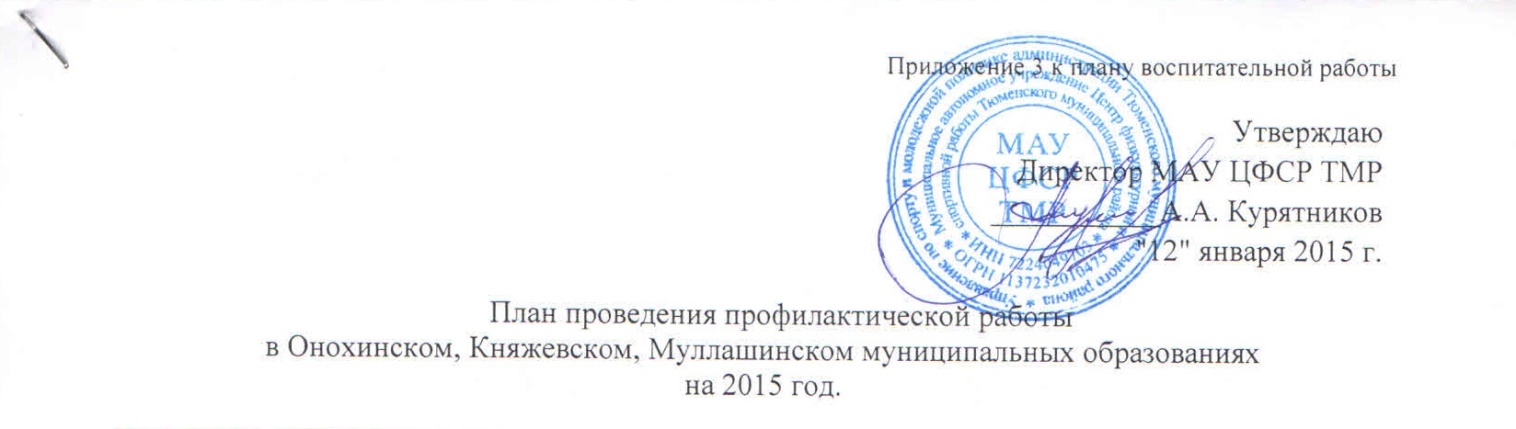 №Название мероприятийСроки Ответственный 1.Профилактика ПАВ (табакокурение, алкоголизм, наркомания). Мероприятия, направленные на ЗОЖПрофилактика ПАВ (табакокурение, алкоголизм, наркомания). Мероприятия, направленные на ЗОЖПрофилактика ПАВ (табакокурение, алкоголизм, наркомания). Мероприятия, направленные на ЗОЖ1.1.Алкоголизм Профилактические мероприятия, приуроченные к Областному Дню трезвости «Выбери правильный путь!»Сентябрь Инструкторы-методисты Оформление информационного стенда с наглядной агитацией о вреде алкоголяСентябрь, периодическое обновление в течение годаСпециалист отдела физкультурной и спортивной работы по месту жительстваЛекция для родителей «Воздействие алкоголя на организм человека»Сентябрь Медицинский работник, Инструкторы-методисты Беседа «Заболевания, которые вызывает употребление алкоголя»Сентябрь Медицинский работник, Инструкторы-методисты Беседа «Алкоголизм для подростков?»Октябрь  Инструкторы-методисты Беседа «Вместе против алкоголизма»Ноябрь, Инструкторы-методисты Беседа «Пристрастие, уносящее жизнь»Декабрь Инструкторы-методистыБеседа «Просто скажи НЕТ»Февраль Инструкторы-методистыБеседа «Жизнь прекрасна – не губите её»Март Инструкторы-методистыБеседа «Вред энергетических напитков, меры и факторы»Май Инструкторы-методистыВыпуск памяток для родителей «Мифы об алкоголе и табаке»Июнь Инструкторы-методисты Беседа «Вредные привычки»Июль Инструкторы-методисты Беседа «Что такое пивной алкоголизм?»АвгустИнструкторы-методисты 1.2.Табакокурение Беседа с родителями о вреде курения «Здоровье детей в ваших руках» Сентябрь Инструкторы-методисты Беседа «Курение – опасная привычка»СентябрьИнструкторы-методисты Профилактические мероприятия, приуроченные к Международному Дню отказа от куренияНоябрь Инструкторы-методисты Оформление информационного стенда с наглядной агитацией о вреде куренияНоябрь, периодическое обновление в течение года Специалист отдела физкультурной и спортивной работы по месту жительстваБеседа «Заболевания, которые вызывает табакокурение» Февраль Медицинский работник, Инструкторы-методистыБеседа «Курение – опасная привычка»Март Инструкторы-методистыБеседа «Скажи табаку – НЕТ!»МайИнструкторы-методисты Беседа  «Предупрежден значит вооружен. От табака до наркотиков один шаг»ИюньМедицинский работник, Инструкторы-методисты Беседа «За жизнь без табака»Июль Инструкторы-методисты Беседа «Действие табака на организм человека»Август Инструкторы-методисты 1.3.Наркомания Беседа «Легких наркотиков не бывает»Сентябрь Инструкторы-методисты День здоровья «Давайте жить и радоваться жизни»Октябрь Инструкторы-методисты Встреча со специалистом ОО «Соль земли»Ноябрь Специалист,Инструкторы-методисты Беседа «Вместе против наркотиков»Декабрь  Инструкторы-методисты Акция «Спорт, как альтернатива вредным привычкам»Февраль Инструкторы-методисты «Просто скажи „Нет“»- (к Международному дню борьбы с наркоманией)Март Социальный педагог, Инструкторы-методисты Лекция «Уголовная ответственность за употребление и распространение ПАВ»Апрель Инспектор ОДН, Инструкторы-методисты Лекция для родителей «Предупреждение распространения  ПАВ в детско-подростковой среде»Май Инструкторы-методисты Профилактические мероприятия, приуроченные к Международному Дню отказа от наркотиков. Июнь Инструкторы-методисты Акция с распространением листовок «Нет наркотикам!». Оформление информационного стенда с наглядной агитациейИюнь Специалист отдела физкультурной и спортивной работы по месту жительстваБеседа и распространение буклетов «Вся правда о наркотиках»Июль Инструкторы-методисты Встреча со специалистом «Центра по профилактике и борьбы со СПИДом и ИЗ»Август Специалист, Инструкторы-методисты 1.4.Здоровый образ жизниЛекция для родителей «Здоровый образ жизни» - для каждого»Сентябрь Инструкторы-методисты Беседа «Тропинки к здоровью»Сентябрь Инструкторы-методисты Спортивные мероприятия, приуроченные к Всероссийской акции «Я выбираю спорт»Сентябрь Инструкторы-методистыОформление и периодическое обновление стенда с наглядной агитациейСентябрь, периодическое обновление в течение годаСпециалист отдела физкультурной и спортивной работы по месту жительстваБеседа «Здоровье - это жизнь»Октябрь Инструкторы-методисты Спортивный турнир «Моё здоровье»Ноябрь Инструкторы-методисты Спортивные мероприятия «Путешествие по дорогам здоровья»Декабрь- январьИнструкторы-методисты Спортивные мероприятия «Здоровый защитник – опора России»Февраль Инструкторы-методисты Беседа «Основы здорового питания»Март Инструкторы-методисты Лекция с родителями «По дороге к доброму здоровью»Апрель Медицинский работник, Инструкторы-методисты Спортивные мероприятия «Зарядка от нас – здоровье для вас», приуроченные к областной профилактической акции «Областная зарядка» Апрель Инструкторы-методисты Спортивные мероприятия «Путешествие по дорогам здоровья»Май Инструкторы-методисты Беседа «Сегодня быть здоровым – модно и престижно»Май Инструкторы-методисты Беседа «Что нужно знать о витаминах»Июнь Инструкторы-методисты Спортивные мероприятия «Здоровый образ жизни – путь к долголетию»Июнь Инструкторы-методисты Беседа «В гостях у гигиены»Июль Инструкторы-методисты Спортивные мероприятия «В спортивном теле – здоровый дух»Июль Инструкторы-методисты Беседа «Наш друг – здоровье»Август Инструкторы-методисты Спортивные мероприятия «Давайте жить и радоваться жизни»Август Инструкторы-методисты 2.Профилактика жестокого обращения с детьмиПрофилактика жестокого обращения с детьмиПрофилактика жестокого обращения с детьмиЛекция с родителями и детьми о недопущении грубого и жестокого обращения с детьми со стороны взрослых, сверстников «Жестокое обращение с детьми как социально-психологическое явление»СентябрьМедицинский работник, Инструкторы-методисты Оформление информационного стенда о недопущении грубого и жестокого обращения с детьми со стороны взрослых, сверстников с наглядной агитацией, с телефонами доверия, телефонами Уполномоченного по правам ребенка в Тюменской области, службы экстренного реагирования, психолого-педагогических службОктябрь, периодическое обновление в течение года Специалист отдела физкультурной и спортивной работы по месту жительстваРаспространение  информационных буклетов «Если мне плохо…» с телефонами доверия, телефонами Уполномоченного по правам ребенка в Тюменской области, службы экстренного реагирования, психолого-педагогических службОктябрь Инструкторы-методисты Анкетирование «Борьба с домашним насилием»Октябрь Инструкторы-методисты Беседа «Как научиться жить без драки»Ноябрь Инструкторы-методисты Беседа с родителями «Трудный ребенок»Ноябрь Инспектор ОДН,Инструкторы-методисты Беседа «Подросток и плохие компании»Декабрь Инструкторы-методисты Беседа «Мои права и обязанности»Январь Инструкторы-методисты Беседа «Есть ли в семье конфликты»Февраль Инструкторы-методисты Беседа «Права и обязанности»Март Инструкторы-методисты Беседа «Формы жестокого обращения с детьми»Апрель Инструкторы-методисты Беседа «Как не стать жертвой преступления»Май Социальный педагог,Инструкторы-методисты Распространение  информационных буклетов «Как защитить самое дорогое» с телефонами доверия, контактными телефонами заинтересованных служб и ведомствМай Инструкторы-методисты Беседа «Моральная жестокость»Июнь Инструкторы-методисты Беседа «Подросток и плохие компании»Июль Инструкторы-методисты Беседа «Пути решения конфликтных ситуаций!»Август Инструкторы-методисты 3.Профилактика ДТП Профилактика ДТП Профилактика ДТП Оформление уголка безопасности дорожного движения – информация для родителей за ответственность нахождения подростков и молодежи в ночное и вечернее время, статистические данные о смертности и травматизме детей на дороге и др.Сентябрь, периодическое обновление в течение годаСпециалист отдела физкультурной и спортивной работы по месту жительстваПроведение недели по безопасности детского дорожно-транспортного травматизма: «Внимание, пешеход!», «Счастливый случай» и др.СентябрьИнструкторы-методисты Беседа по правилам дорожного движения «Береги себя»Октябрь Инспектор ГИБДД,Инструкторы-методисты Профилактические мероприятия, приуроченные к Всемирному Дню памяти жертв ДТП «Осторожно, дорога!»Ноябрь Инструкторы-методисты Оформление информационного стенда с наглядной агитациейНоябрь, периодическое обновление в течение года Специалист отдела физкультурной и спортивной работы по месту жительстваРаспространение информационных буклетов «Памятка юного пешехода»Ноябрь Инструкторы-методисты Беседа «Опасности зимней дороги»Декабрь Инструкторы-методисты Беседа «История автомобиля и правил ДД»Январь Инструкторы-методисты Беседа «Правила поведения на дороге. Осторожно гололед!»Февраль Инструкторы-методисты Лекция «Зеленый огонек»Март Инструкторы-методисты Беседа - игра «Береги меня!»Март Инструкторы-методисты Беседа «Внимание, дети!»Апрель Инструкторы-методисты Проведение недели по безопасности детского дорожно-транспортного травматизма: «ПДД и велосипед», «Дорожные знаки» и др.Май Инспектор ГИБДД,Инструкторы-методисты Беседа – инструктаж «Правила поведения на дороге»Июнь Инструкторы-методисты Игра «Каникулы без огорчений»Июнь Инструкторы-методисты Беседа "Соблюдение правил дорожного движения"Июль Инструкторы-методисты Игра «Безопасное поведение»Июль Инструкторы-методисты Беседа «Что такое правовая азбука»Август Инструкторы-методисты Игра «Правила дорожного движения»Август Инструкторы-методисты 4.Профилактика суицидов Профилактика суицидов Профилактика суицидов Профилактические мероприятия «Жизнь дана один раз», приуроченное к Международному дню предотвращения самоубийствСентябрь Инструкторы-методисты Проведение лекции для родителей «Профилактика суицидального
поведения детей и подростков»Сентябрь Медицинский работник, Инструкторы-методисты Беседа «Мое будущее»Октябрь Инструкторы-методисты Беседа «Я выбираю жизнь»Ноябрь Социальный педагог,Инструкторы-методисты Беседа «Жизнь как высочайшая ценность»Декабрь Инструкторы-методисты Беседа «Не отнимай у себя завтра»Январь Инструкторы-методисты Беседа «Помоги себе выжить»Февраль Инструкторы-методисты Беседа «Пристрастия, уносящие жизнь»Март Инструкторы-методисты Беседа «Сделай выбор»Апрель Инструкторы-методисты Лекция для родителей «Профилактика стресса и суицида в подростковой среде»Май Социальный педагог,Инструкторы-методисты Беседа «Жить в мире с собой и другими»Июнь Инструкторы-методисты Беседа «Вера в себя и свои возможности»Июль Инструкторы-методисты Беседа «Этот трудный подростковый возраст»Август Инструкторы-методисты 5.Профилактика экстремизма в подростково-молодежной средеСентябрь, периодическое обновление в течение годаСпециалист отдела физкультурной и спортивной работы по месту жительстваОформление информационного стенда с наглядной агитациейСентябрьИнструкторы-методистыСпециалист отдела физкультурной и спортивной работы по месту жительстваПодготовка и раздача памяток «Правила поведения в местах с массовым пребыванием людей»Октябрь Инструкторы-методистыСпециалист отдела физкультурной и спортивной работы по месту жительстваБеседа «Уроки безопасности»Ноябрь Инструкторы-методистыСпециалист отдела физкультурной и спортивной работы по месту жительстваБеседа «Предупреждение террористических актов и действия при их совершении»Ноябрь, периодическое обновление в течение года Инструкторы-методистыСпециалист отдела физкультурной и спортивной работы по месту жительстваБеседа «Алгоритм безопасных действий при обнаружении подозрительной личности на территории или в здании учреждения»Ноябрь Инструкторы-методистыБеседа  «Профилактика преступлений экстремистского и террористического характера»Декабрь Инструкторы-методисты6Мероприятия, направленные на профилактику возникновения ЧС (бытовые пожары и т.д.)Размещение информации на информационном стенде: «Действия при авариях и катастрофах», «Действие населения при стихийных бедствиях», «Умей действовать при пожаре», «Поведение при пожаре – правила защиты, обращение с огнетушителем», ОБЖ – оказание первой помощи, средства защиты», «Военная подготовка – строевая подготовка, знаки отличия и воинской славы», «Терроризм – угроза обществу», «Меры по борьбе с терроризмом»Сентябрь, периодическое обновление в течение годаСпециалист отдела физкультурной и спортивной работы по месту жительства социальный педагогРаспространение буклетов «Средства индивидуальной защиты», «Правила пожарной безопасности», «Телефоны горячих линий», «Оставим терроризм, «ГО и ЧС», «Безопасность в быту» и др.СентябрьИнструкторы-методистыСпециалист отдела физкультурной и спортивной работы по месту жительства Беседа «Действия при стихийных бедствиях, авариях и катастрофах»Октябрь Инструкторы-методистыБеседа «Гражданская оборона, как система общегосударственных мер по защите населения от опасностей, возникающих при ведении военных действий или вследствие этих действий. Принципы и способы эвакуации»Ноябрь директорПроведение соревнований «Школа безопасности»Ноябрь, периодическое обновление в течение года Инструкторы-методистыСоревнования «Юный спасатель»Ноябрь Инструкторы-методистыТурнир «Лучшие знатоки ГО и ЧС» и «Лучшие спасатели»Декабрь Инструкторы-методистыУчебная тренировка по ГО и ЧСЯнварь директорБеседа «Оповещение о чрезвычайных ситуациях. Заполнение и использование защитных сооружений»Ноябрь Инструкторы-методистыБеседа «Принципы и способы эвакуации»Декабрь Инструкторы-методистыБеседа «Действия при стихийных бедствиях, авариях и катастрофах»Январь Инструкторы-методисты7Мероприятия, направленные на повышение экологической грамотности населенияБеседа «Экологические проблемы родного края» (Взаимосвязь человека и природы. Его влияние на окружающую среду)Ноябрь Инструкторы-методистыАкция «Помоги птицам» Декабрь Инструкторы-методистыСпециалист отдела физкультурной и спортивной работы по месту жительстваКонкурс рисунков «Мы помогаем природе» (Рисунки детей в защиту природы от экологических проблем)Январь Инструкторы-методистыСпециалист отдела физкультурной и спортивной работы по месту жительстваОформление стенда «Планета в опасности» (Влияние человека на окружающую среду)Ноябрь Специалист отдела физкультурной и спортивной работы по месту жительстваБеседа «Поможем природе» (Знания о разнообразных видах деятельности воспитанников по защите природы)Декабрь Инструкторы-методистыЭкологический праздник «Мы друзья природы!» (Формирование бережного отношения к природе) Январь Инструкторы-методистыСпециалист отдела физкультурной и спортивной работы по месту жительстваБеседа «Наш дом» (Формирование у воспитанников представления об окружающем нас мире, расширения знаний детей о природе)Декабрь Инструкторы-методистыМероприятие «Природа – наш дом!» (Правильное поведение в природе, случаи негативного отношения к ней. Знакомство с экологическими проблемами, которые возникают по вине человека)Январь Инструкторы-методисты